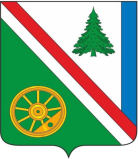 29.03.2022г. №181РОССИЙСКАЯ ФЕДЕРАЦИЯИРКУТСКАЯ ОБЛАСТЬБРАТСКИЙ РАЙОНВИХОРЕВСКОЕ МУНИЦИПАЛЬНОЕ ОБРАЗОВАНИЕАДМИНИСТРАЦИЯПОСТАНОВЛЕНИЕО СОЗДАНИИ ШТАБА ПО ОБЕСПЕЧЕНИЮУСТОЙЧИВОГО ФУНКЦИОНИРОВАНИЯ ЭКОНОМИКИ ВИХОРЕВСКОГОМУНИЦИПАЛЬНОГО ОБРАЗОВАНИЯВ целях обеспечения устойчивого функционирования экономики Вихоревского муниципального образования, предотвращения негативного воздействия на экономику и социальную сферу Вихоревского муниципального образования последствий введенных санкций, руководствуясь Уставом Вихоревского муниципального образования:ПОСТАНОВЛЯЕТ:Создать штаб по обеспечению устойчивого функционирования экономики Вихоревского муниципального образования. Утвердить:Положение о штабе по обеспечению устойчивого функционирования экономики Вихоревского муниципального образования (приложение 1).Состав штаба по обеспечению устойчивого функционирования экономики Вихоревского муниципального образования (приложение 2).3. Настоящее постановление подлежит опубликованию и размещению на официальном сайте администрации Вихоревского городского поселения. 4. Контроль за исполнением настоящего постановления оставляю за собой.Глава администрации Вихоревского городского поселения                                                     Н.Ю. ДружининСОГЛАСОВАНО.Начальник ФЭУ___________/А.Е. Золотуева/«_____»___________2022 г.Начальник юр.отдела ___________/М.А.Ведерникова/«______»__________2022 г.Управляющий делами___________/Г.А.Дударева/«______»__________2022 г.Приложение 1к постановлению администрацииВихоревского городского поселенияот 29.03.2022 №181ПОЛОЖЕНИЕо штабе по обеспечению устойчивого функционирования экономикиВихоревского муниципального образования1.Общие положенияШтаб по обеспечению устойчивого функционирования экономики Вихоревского муниципального образования (далее – Штаб) является коллегиальным координационным и совещательным органом, создаваемым при главе Вихоревского муниципального образования в целях мониторинга ситуации в сфере экономики, торговли и занятости   г.Вихоревка, оперативного выявления проблем, а также разработки и реализации мероприятий, направленных на повышение устойчивого функционирования экономики Вихоревского муниципального образования.Штаб в своей деятельности руководствуется Конституцией Российской Федерации, федеральными законами и нормативными правовыми актами Российской Федерации и Иркутской области, Уставом и нормативными правовыми актами Вихоревского муниципального образования, настоящим Положением.Организационно-техническое обеспечение деятельности Штаба осуществляет администрация Вихоревского городского поселения.2.Задачи Штаба2.1.   Обеспечение взаимодействия администрации Вихоревского городского поселения, исполнительных органов государственной власти Иркутской области, администрации муниципального образования «Братский район», предприятий и организаций г.Вихоревка по осуществлению мониторинга ситуации в сфере экономики, торговли и занятости населения Вихоревского муниципального образования, с целью обеспечения устойчивого функционирования экономики Вихоревского муниципального образования и недопущения ухудшения финансово-экономического положения субъектов экономической деятельности, снижения текущего уровня занятости населения, в также с целью решения прочих вопросов, связанных с социально-экономическим развитием Вихоревского муниципального образования.2.2. Организация деятельности органов местного самоуправления Вихоревского муниципального образования по приоритизации предусмотренных в местном бюджете на 2022 год расходов;2.3. Рассмотрение вопросов о целесообразности принятия новых расходных обязательств;2.4.  Контроль за приоритетным финансированием мер выплаты заработной платы работником бюджетной сферы;2.5.  Организация мониторинга:-системообразующих организаций в г. Вихоревка;-цен на товары на потребительском рынке в г. Вихоревка;- цен на строительные материалы;-обеспеченность товарами и их запасов в торговых организациях в г.Вихоревка;-решение иных задач, направленных на обеспечение устойчивого функционирования экономики Вихоревского муниципального образования2.6. Информирование исполнительных органов государственной власти Иркутской области  о выявленных проблемах в результате проведения мониторинга ситуации в сфере экономики, торговли и занятости населения г.Вихоревка.3.Права ШтабаШтаб для реализации задач имеет право:3.1. Запрашивать в установленном порядке у исполнительных органов государственной власти Иркутской области, органов местного самоуправления Братского района, а также у организаций материалы и информацию по вопросам, отнесенным к задачам Штаба.3.2. Заслушивать представителей  предприятий и организаций г.Вихоревка, а также организаций по вопросам, отнесенным к задачам Штаба, и принимать соответствующие решения.4.Организация деятельности Штаба4.1. Заседания штаба проводятся по мере необходимости по решению руководителя Штаба.4.2.  Решения по рассматриваемым вопросам принимаются путем открытого очного голосования простым большинством голосов от числа присутствующих. При равенстве голосов голос руководителя Штаба является решающим.4.3.  Решение Штаба оформляется протоколом, который подписывается руководителем Штаба. Приложение 2к постановлению администрации Вихоревского городского поселения от 29.03.2022 №181Состав  штаба по обеспечению устойчивого функционирования экономикиВихоревского муниципального образованияРуководитель:Н.Ю.Дружинин    глава Вихоревского муниципального образованияСекретарь:Г.А.Дудареваруководитель аппарата администрацииЧлены:А.А.Юрочкинпервый заместитель главыЛ.В.ГордееваКонсультант ГО и ЧСА.Е.ЗолотуеваНачальник ФЭУ администрацииЛ.В.Тихомировагл.специалист торговли и ЗППН.А.Рейсзаведующий сектором по работе с                                                                                                                      муниципальным имуществом и землеустройствуД.В.Погодаеваначальник ОКС и СЗНМ.А. ВедерниковаНачальник  юридического отделаА.В.Попованачальник ОЖКХА и СЛ.Г.РемизоваПредседатель Думы Вихоревского муниципального образования (по согласованию)